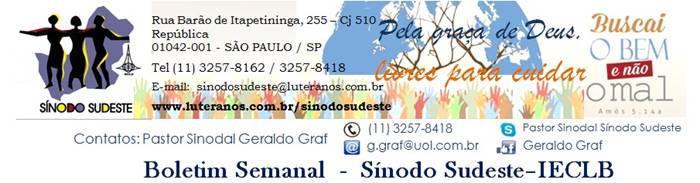  Nº 531 -    03 a 09/06/2016       Nº 531 -    03 a 09/06/2016       Nº 531 -    03 a 09/06/2016       Nº 531 -    03 a 09/06/2016      Agenda do SínodoNo domingo, 29 de maio, o Pastor Sinodal Geraldo Graf foi o pregador do culto de de3sinstalação do Pastor Alberi Neumann, na Comunidade Paróquia de Limeira/SP.    Mais informações e fotos >>>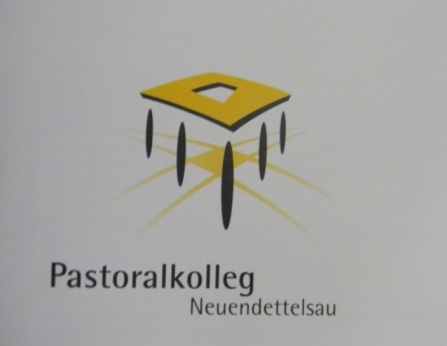 No dia 01 de junho, os pastores Marcos Jair Ebeling e Geraldo Graf viajaram para a Alemanha, onde participam juntamente com mais 11 pastores da IECLB (entre eles o P. Dr. Rolf Schünemann) do II Pastoralkolleg Brasil - Baviera, organizado pela Igreja da Baviera.  O tema principal desse Seminário de Estudos é: "Como podemos ser luz em um mundo globalizado". Durante o encontro, os pastores também visitarão comunidades, onde participarão das programações locais.   Ver mais>>>VEM AÍ...04 de junho - 500 anos da Reforma - Palestra sobre Lutero e Educação - Paróquia de Santo Amaro/SP08 a 22 de junho - Pastoralkolleg Baviera-Brasil - Neuendettelsau, Alemanha12 de junho - DIA DA IGREJA - Núcleo Rio de Janeiro - Sociedade Humbolt - Jacarepaguá/RJ14 de junho - Mini-Conferência Ministerial - UPSP e UPRGC - Paróquia Centro de São Paulo/SP17 a 19 de junho - Seminário e Assembleia da OASE - Sínodo Sudeste - Lar Luterano Belém, Campinas/SP25 e 26 de junho - Curso Comunidades Criativas (Orientadores/as: Culto Infantil, Adolescentes e Jovens) - 
Lar Luterano Belém - Campinas/SP26 de junho - Jubileu de 50 anos da Capela de Cristo - Vila Campo Grande/SP28 de junho - Mini-Conferência Ministerial - Núcleo Rio de Janeiro - Resende/RJ01 a 04 de julho - Mini-Conferência Ministerial - Núcleo Minas Gerais - Paróquia de Funil/MG03 de julho - Dedicação e Inauguração do Templo da Comunidade de São José do mantimento/MGMotivações para as Ofertas nos Cultos As dádivas partilhadas nos Cultos ...05 DE JUNHO – 3º DOMINGO APÓS PENTECOSTESsão destinadas pela IECLB para o Trabalho com jovens na IECLB – Oferta Nacional  Ser JE atuante a nível nacional é um desafio ainda maior, que precisa ser abraçado com o intuito de valorizar nossos/as jovens, estimular iniciativas criativas e oferecer material adequado para os grupos de JE. Já experimentamos muitas iniciativas, entre elas, elaboração de materiais (Palavr@ção, Criatitude), formação de lideranças, diversos encontros, intercâmbios e, claro o CONGRENAJE que acontecerá em Timbó/SC reunindo cerca de 2 mil jovens de todo país e do exterior.
Nossa motivação de oferta é um lembrete de que como igreja precisamos valorizar toda e qualquer iniciativa de trabalho com a JE, proporcionando o suporte financeiro necessário. Para manter e seguir esses trabalhos, necessitamos da tua oferta de gratidão, maneira concreta pela qual valorizamos e estimulamos o trabalho com jovens na IECLB. Agradecemos antecipadamente pela sua dádiva e generosidade.todos.Agenda do SínodoNo domingo, 29 de maio, o Pastor Sinodal Geraldo Graf foi o pregador do culto de de3sinstalação do Pastor Alberi Neumann, na Comunidade Paróquia de Limeira/SP.    Mais informações e fotos >>>No dia 01 de junho, os pastores Marcos Jair Ebeling e Geraldo Graf viajaram para a Alemanha, onde participam juntamente com mais 11 pastores da IECLB (entre eles o P. Dr. Rolf Schünemann) do II Pastoralkolleg Brasil - Baviera, organizado pela Igreja da Baviera.  O tema principal desse Seminário de Estudos é: "Como podemos ser luz em um mundo globalizado". Durante o encontro, os pastores também visitarão comunidades, onde participarão das programações locais.   Ver mais>>>VEM AÍ...04 de junho - 500 anos da Reforma - Palestra sobre Lutero e Educação - Paróquia de Santo Amaro/SP08 a 22 de junho - Pastoralkolleg Baviera-Brasil - Neuendettelsau, Alemanha12 de junho - DIA DA IGREJA - Núcleo Rio de Janeiro - Sociedade Humbolt - Jacarepaguá/RJ14 de junho - Mini-Conferência Ministerial - UPSP e UPRGC - Paróquia Centro de São Paulo/SP17 a 19 de junho - Seminário e Assembleia da OASE - Sínodo Sudeste - Lar Luterano Belém, Campinas/SP25 e 26 de junho - Curso Comunidades Criativas (Orientadores/as: Culto Infantil, Adolescentes e Jovens) - 
Lar Luterano Belém - Campinas/SP26 de junho - Jubileu de 50 anos da Capela de Cristo - Vila Campo Grande/SP28 de junho - Mini-Conferência Ministerial - Núcleo Rio de Janeiro - Resende/RJ01 a 04 de julho - Mini-Conferência Ministerial - Núcleo Minas Gerais - Paróquia de Funil/MG03 de julho - Dedicação e Inauguração do Templo da Comunidade de São José do mantimento/MGMotivações para as Ofertas nos Cultos As dádivas partilhadas nos Cultos ...05 DE JUNHO – 3º DOMINGO APÓS PENTECOSTESsão destinadas pela IECLB para o Trabalho com jovens na IECLB – Oferta Nacional  Ser JE atuante a nível nacional é um desafio ainda maior, que precisa ser abraçado com o intuito de valorizar nossos/as jovens, estimular iniciativas criativas e oferecer material adequado para os grupos de JE. Já experimentamos muitas iniciativas, entre elas, elaboração de materiais (Palavr@ção, Criatitude), formação de lideranças, diversos encontros, intercâmbios e, claro o CONGRENAJE que acontecerá em Timbó/SC reunindo cerca de 2 mil jovens de todo país e do exterior.
Nossa motivação de oferta é um lembrete de que como igreja precisamos valorizar toda e qualquer iniciativa de trabalho com a JE, proporcionando o suporte financeiro necessário. Para manter e seguir esses trabalhos, necessitamos da tua oferta de gratidão, maneira concreta pela qual valorizamos e estimulamos o trabalho com jovens na IECLB. Agradecemos antecipadamente pela sua dádiva e generosidade.todos.Agenda do SínodoNo domingo, 29 de maio, o Pastor Sinodal Geraldo Graf foi o pregador do culto de de3sinstalação do Pastor Alberi Neumann, na Comunidade Paróquia de Limeira/SP.    Mais informações e fotos >>>No dia 01 de junho, os pastores Marcos Jair Ebeling e Geraldo Graf viajaram para a Alemanha, onde participam juntamente com mais 11 pastores da IECLB (entre eles o P. Dr. Rolf Schünemann) do II Pastoralkolleg Brasil - Baviera, organizado pela Igreja da Baviera.  O tema principal desse Seminário de Estudos é: "Como podemos ser luz em um mundo globalizado". Durante o encontro, os pastores também visitarão comunidades, onde participarão das programações locais.   Ver mais>>>VEM AÍ...04 de junho - 500 anos da Reforma - Palestra sobre Lutero e Educação - Paróquia de Santo Amaro/SP08 a 22 de junho - Pastoralkolleg Baviera-Brasil - Neuendettelsau, Alemanha12 de junho - DIA DA IGREJA - Núcleo Rio de Janeiro - Sociedade Humbolt - Jacarepaguá/RJ14 de junho - Mini-Conferência Ministerial - UPSP e UPRGC - Paróquia Centro de São Paulo/SP17 a 19 de junho - Seminário e Assembleia da OASE - Sínodo Sudeste - Lar Luterano Belém, Campinas/SP25 e 26 de junho - Curso Comunidades Criativas (Orientadores/as: Culto Infantil, Adolescentes e Jovens) - 
Lar Luterano Belém - Campinas/SP26 de junho - Jubileu de 50 anos da Capela de Cristo - Vila Campo Grande/SP28 de junho - Mini-Conferência Ministerial - Núcleo Rio de Janeiro - Resende/RJ01 a 04 de julho - Mini-Conferência Ministerial - Núcleo Minas Gerais - Paróquia de Funil/MG03 de julho - Dedicação e Inauguração do Templo da Comunidade de São José do mantimento/MGMotivações para as Ofertas nos Cultos As dádivas partilhadas nos Cultos ...05 DE JUNHO – 3º DOMINGO APÓS PENTECOSTESsão destinadas pela IECLB para o Trabalho com jovens na IECLB – Oferta Nacional  Ser JE atuante a nível nacional é um desafio ainda maior, que precisa ser abraçado com o intuito de valorizar nossos/as jovens, estimular iniciativas criativas e oferecer material adequado para os grupos de JE. Já experimentamos muitas iniciativas, entre elas, elaboração de materiais (Palavr@ção, Criatitude), formação de lideranças, diversos encontros, intercâmbios e, claro o CONGRENAJE que acontecerá em Timbó/SC reunindo cerca de 2 mil jovens de todo país e do exterior.
Nossa motivação de oferta é um lembrete de que como igreja precisamos valorizar toda e qualquer iniciativa de trabalho com a JE, proporcionando o suporte financeiro necessário. Para manter e seguir esses trabalhos, necessitamos da tua oferta de gratidão, maneira concreta pela qual valorizamos e estimulamos o trabalho com jovens na IECLB. Agradecemos antecipadamente pela sua dádiva e generosidade.todos.Lema  Bíblico da Semana3º DOMINGO APÓS PENTECOSTESTextos bíblicosSérie ecumênica: Salmo 30; 1 Reis 17.17-24; Gálatas 1.11-24; Lucas 7.11-17Série II: Salmo 147; Efésios 2.17-22. Lucas 14.15-24LEMA DA SEMANA“Deus estava em Cristo reconciliando consigo o mundo, não imputando aos seres humanos as suas transgressões, e nos confiou a palavra da reconciliação.”  2 Coríntios 5.192016 – ANO 499 DA REFORMA LUTERANA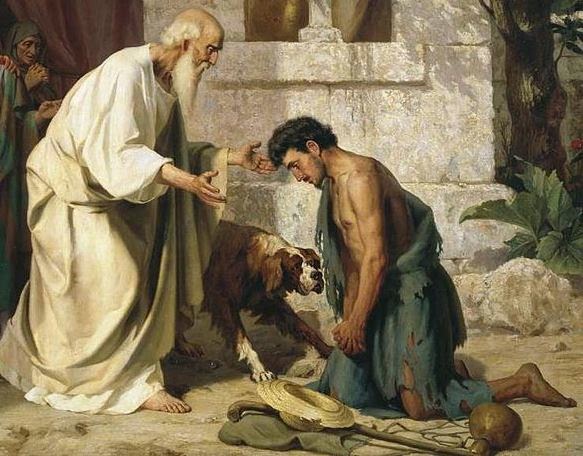 CATECISMO DE MARTIM LUTERO A ORAÇÃO DO PAI NOSSO “Pai nosso que estás nos céus.”Na introdução e invocação “Pai nosso que estás nos céus” três palavras me chamam atenção: Pai, nosso e céus.Jesus ao falar com Deus sempre usou a palavra carinhosa Abba (pai, em aramaico). Abba, na verdade, era a forma carinhosa e respeitosa como as crianças pequenas se dirigiam aos seus pais. Jesus, portanto, revela uma relação de intimidade, de confiança, de entrega, de respeito, de dependência com o pai. Jesus revela que sem o abraço misericordioso e compassivo do Pai, não somos capazes de dar passos seguros na vida. Como eternas crianças, precisamos constantemente do amor de Deus para caminhar com firmeza e fé diante dos desafios da vida. Confiando, dialogando e orando ao Pai, Jesus seguiu o caminho da obediência, da verdade e da vida. Ao invocarmos o Pai, também nós recebemos dele a orientação para seguir no caminho do Bem e não do mal. O “nosso” revela a dimensão comunitária do Pai. Não se trata de meu Pai, mas de nosso Pai. Deus não é exclusividade de alguns escolhidos. Deus, nosso Pai, vem em Cristo para abraçar a todos e todas. Em Jesus Cristo ele diz em Mateus 11.28: “–Venham a mim, todos vocês que estão cansados de carregar as suas pesadas cargas, e eu lhes darei descanso”. Jesus ensina-nos a buscar Deus não só de maneira isolada, mas também em comunidade. É no encontro com os irmãos e irmãs na fé que crescemos no amor do nosso Pai. É no encontro com irmãos e irmãs na fé que vamos com o amor do nosso Pai lapidando nossas diferenças e também ajudando a carregar e aliviar as cargas uns dos outros.Afirmar que Deus está nos céus é muito fácil, mas o que na verdade significa isso? A Pa. Dra. Wanda Deifeld escreve o seguinte sobre isso no Anuário Evangélico 2013: “Uma explicação se encontra nos profetas do Antigo Testamento, que criticavam seus conterrâneos hebreus por adorarem imagens (idolatria). Para os idólatras, não era suficiente dizer que Deus criou céus e terra e livrou os cativos do Egito – Deus precisava ser imanente e imediato. Como já dizia o músico Chico César, todo mundo quer um “deus que faz a feira” e “cuida da nossa carteira”. Para os profetas, ter um Deus “no céu” significava que este Deus não poderia ser facilmente manipulado, pois Deus exige transformação e mudança em nossas vidas. Nós somos feitos à imagem de Deus, mas quando Deus é feito à nossa imagem, é idolatria.” Neste sentido, Wanda Deifeld conclui dizendo: “Mas para impedir que este Abba virasse um ídolo, Jesus o colocou nos céus. Dizer “Pai Nosso que estás nos céus” traz uma tensão criativa: Jesus nos ensinou sobre um Deus que não pode ser manipulado porque não cabe na bolsa ou no bolso, mas que é também um Deus íntimo, próximo e familiar.”Como Martim Lutero expressou no Catecismo Menor: “Deus quer atrair-nos com estas palavras para crermos que ele é o nosso Pai de verdade e nós somos seus filhos e filhas de verdade. Portanto, podemos pedir a ele sem meço e com toda confiança, como filhos queridos ao seu querido pai.”Vice Pastor Sinodal Ernani RopkeLema  Bíblico da Semana3º DOMINGO APÓS PENTECOSTESTextos bíblicosSérie ecumênica: Salmo 30; 1 Reis 17.17-24; Gálatas 1.11-24; Lucas 7.11-17Série II: Salmo 147; Efésios 2.17-22. Lucas 14.15-24LEMA DA SEMANA“Deus estava em Cristo reconciliando consigo o mundo, não imputando aos seres humanos as suas transgressões, e nos confiou a palavra da reconciliação.”  2 Coríntios 5.192016 – ANO 499 DA REFORMA LUTERANACATECISMO DE MARTIM LUTERO A ORAÇÃO DO PAI NOSSO “Pai nosso que estás nos céus.”Na introdução e invocação “Pai nosso que estás nos céus” três palavras me chamam atenção: Pai, nosso e céus.Jesus ao falar com Deus sempre usou a palavra carinhosa Abba (pai, em aramaico). Abba, na verdade, era a forma carinhosa e respeitosa como as crianças pequenas se dirigiam aos seus pais. Jesus, portanto, revela uma relação de intimidade, de confiança, de entrega, de respeito, de dependência com o pai. Jesus revela que sem o abraço misericordioso e compassivo do Pai, não somos capazes de dar passos seguros na vida. Como eternas crianças, precisamos constantemente do amor de Deus para caminhar com firmeza e fé diante dos desafios da vida. Confiando, dialogando e orando ao Pai, Jesus seguiu o caminho da obediência, da verdade e da vida. Ao invocarmos o Pai, também nós recebemos dele a orientação para seguir no caminho do Bem e não do mal. O “nosso” revela a dimensão comunitária do Pai. Não se trata de meu Pai, mas de nosso Pai. Deus não é exclusividade de alguns escolhidos. Deus, nosso Pai, vem em Cristo para abraçar a todos e todas. Em Jesus Cristo ele diz em Mateus 11.28: “–Venham a mim, todos vocês que estão cansados de carregar as suas pesadas cargas, e eu lhes darei descanso”. Jesus ensina-nos a buscar Deus não só de maneira isolada, mas também em comunidade. É no encontro com os irmãos e irmãs na fé que crescemos no amor do nosso Pai. É no encontro com irmãos e irmãs na fé que vamos com o amor do nosso Pai lapidando nossas diferenças e também ajudando a carregar e aliviar as cargas uns dos outros.Afirmar que Deus está nos céus é muito fácil, mas o que na verdade significa isso? A Pa. Dra. Wanda Deifeld escreve o seguinte sobre isso no Anuário Evangélico 2013: “Uma explicação se encontra nos profetas do Antigo Testamento, que criticavam seus conterrâneos hebreus por adorarem imagens (idolatria). Para os idólatras, não era suficiente dizer que Deus criou céus e terra e livrou os cativos do Egito – Deus precisava ser imanente e imediato. Como já dizia o músico Chico César, todo mundo quer um “deus que faz a feira” e “cuida da nossa carteira”. Para os profetas, ter um Deus “no céu” significava que este Deus não poderia ser facilmente manipulado, pois Deus exige transformação e mudança em nossas vidas. Nós somos feitos à imagem de Deus, mas quando Deus é feito à nossa imagem, é idolatria.” Neste sentido, Wanda Deifeld conclui dizendo: “Mas para impedir que este Abba virasse um ídolo, Jesus o colocou nos céus. Dizer “Pai Nosso que estás nos céus” traz uma tensão criativa: Jesus nos ensinou sobre um Deus que não pode ser manipulado porque não cabe na bolsa ou no bolso, mas que é também um Deus íntimo, próximo e familiar.”Como Martim Lutero expressou no Catecismo Menor: “Deus quer atrair-nos com estas palavras para crermos que ele é o nosso Pai de verdade e nós somos seus filhos e filhas de verdade. Portanto, podemos pedir a ele sem meço e com toda confiança, como filhos queridos ao seu querido pai.”Vice Pastor Sinodal Ernani RopkeLema  Bíblico da Semana3º DOMINGO APÓS PENTECOSTESTextos bíblicosSérie ecumênica: Salmo 30; 1 Reis 17.17-24; Gálatas 1.11-24; Lucas 7.11-17Série II: Salmo 147; Efésios 2.17-22. Lucas 14.15-24LEMA DA SEMANA“Deus estava em Cristo reconciliando consigo o mundo, não imputando aos seres humanos as suas transgressões, e nos confiou a palavra da reconciliação.”  2 Coríntios 5.192016 – ANO 499 DA REFORMA LUTERANACATECISMO DE MARTIM LUTERO A ORAÇÃO DO PAI NOSSO “Pai nosso que estás nos céus.”Na introdução e invocação “Pai nosso que estás nos céus” três palavras me chamam atenção: Pai, nosso e céus.Jesus ao falar com Deus sempre usou a palavra carinhosa Abba (pai, em aramaico). Abba, na verdade, era a forma carinhosa e respeitosa como as crianças pequenas se dirigiam aos seus pais. Jesus, portanto, revela uma relação de intimidade, de confiança, de entrega, de respeito, de dependência com o pai. Jesus revela que sem o abraço misericordioso e compassivo do Pai, não somos capazes de dar passos seguros na vida. Como eternas crianças, precisamos constantemente do amor de Deus para caminhar com firmeza e fé diante dos desafios da vida. Confiando, dialogando e orando ao Pai, Jesus seguiu o caminho da obediência, da verdade e da vida. Ao invocarmos o Pai, também nós recebemos dele a orientação para seguir no caminho do Bem e não do mal. O “nosso” revela a dimensão comunitária do Pai. Não se trata de meu Pai, mas de nosso Pai. Deus não é exclusividade de alguns escolhidos. Deus, nosso Pai, vem em Cristo para abraçar a todos e todas. Em Jesus Cristo ele diz em Mateus 11.28: “–Venham a mim, todos vocês que estão cansados de carregar as suas pesadas cargas, e eu lhes darei descanso”. Jesus ensina-nos a buscar Deus não só de maneira isolada, mas também em comunidade. É no encontro com os irmãos e irmãs na fé que crescemos no amor do nosso Pai. É no encontro com irmãos e irmãs na fé que vamos com o amor do nosso Pai lapidando nossas diferenças e também ajudando a carregar e aliviar as cargas uns dos outros.Afirmar que Deus está nos céus é muito fácil, mas o que na verdade significa isso? A Pa. Dra. Wanda Deifeld escreve o seguinte sobre isso no Anuário Evangélico 2013: “Uma explicação se encontra nos profetas do Antigo Testamento, que criticavam seus conterrâneos hebreus por adorarem imagens (idolatria). Para os idólatras, não era suficiente dizer que Deus criou céus e terra e livrou os cativos do Egito – Deus precisava ser imanente e imediato. Como já dizia o músico Chico César, todo mundo quer um “deus que faz a feira” e “cuida da nossa carteira”. Para os profetas, ter um Deus “no céu” significava que este Deus não poderia ser facilmente manipulado, pois Deus exige transformação e mudança em nossas vidas. Nós somos feitos à imagem de Deus, mas quando Deus é feito à nossa imagem, é idolatria.” Neste sentido, Wanda Deifeld conclui dizendo: “Mas para impedir que este Abba virasse um ídolo, Jesus o colocou nos céus. Dizer “Pai Nosso que estás nos céus” traz uma tensão criativa: Jesus nos ensinou sobre um Deus que não pode ser manipulado porque não cabe na bolsa ou no bolso, mas que é também um Deus íntimo, próximo e familiar.”Como Martim Lutero expressou no Catecismo Menor: “Deus quer atrair-nos com estas palavras para crermos que ele é o nosso Pai de verdade e nós somos seus filhos e filhas de verdade. Portanto, podemos pedir a ele sem meço e com toda confiança, como filhos queridos ao seu querido pai.”Vice Pastor Sinodal Ernani RopkeMeditação Publicada no Portal LuteranosMinistros e Ministras no Sínodo Sudeste – IECLBJoão 13.31-35 - Amar como Jesus amou?Jesus está reunido com seus discípulos e denuncia Judas como o traidor. Judas trai Jesus porque não vê nele o libertador do jugo romano. A pregação e os ensinamentos de Jesus não o convenceram. Como sabe que os principais sacerdotes do Templo querem a cabeça de Jesus, Judas se alia a eles e decide dar-lhes Jesus de mão beijada em troca de uma boa quantia de dinheiro.Só que a traição de Judas, ao invés de acabar com Jesus, faz com que a glória, o poder de Deus se manifeste em Jesus. Todos verão que Jesus é o Messias anunciado pelos profetas. Jesus é Deus em pessoa que já existia mesmo antes da criação do mundo (Jo 1. 1). Sabendo do que lhe acontecerá, Jesus diz aos discípulos ...   Leia o texto>>>Meditação Publicada no Portal LuteranosMinistros e Ministras no Sínodo Sudeste – IECLBJoão 13.31-35 - Amar como Jesus amou?Jesus está reunido com seus discípulos e denuncia Judas como o traidor. Judas trai Jesus porque não vê nele o libertador do jugo romano. A pregação e os ensinamentos de Jesus não o convenceram. Como sabe que os principais sacerdotes do Templo querem a cabeça de Jesus, Judas se alia a eles e decide dar-lhes Jesus de mão beijada em troca de uma boa quantia de dinheiro.Só que a traição de Judas, ao invés de acabar com Jesus, faz com que a glória, o poder de Deus se manifeste em Jesus. Todos verão que Jesus é o Messias anunciado pelos profetas. Jesus é Deus em pessoa que já existia mesmo antes da criação do mundo (Jo 1. 1). Sabendo do que lhe acontecerá, Jesus diz aos discípulos ...   Leia o texto>>>Meditação Publicada no Portal LuteranosMinistros e Ministras no Sínodo Sudeste – IECLBJoão 13.31-35 - Amar como Jesus amou?Jesus está reunido com seus discípulos e denuncia Judas como o traidor. Judas trai Jesus porque não vê nele o libertador do jugo romano. A pregação e os ensinamentos de Jesus não o convenceram. Como sabe que os principais sacerdotes do Templo querem a cabeça de Jesus, Judas se alia a eles e decide dar-lhes Jesus de mão beijada em troca de uma boa quantia de dinheiro.Só que a traição de Judas, ao invés de acabar com Jesus, faz com que a glória, o poder de Deus se manifeste em Jesus. Todos verão que Jesus é o Messias anunciado pelos profetas. Jesus é Deus em pessoa que já existia mesmo antes da criação do mundo (Jo 1. 1). Sabendo do que lhe acontecerá, Jesus diz aos discípulos ...   Leia o texto>>>Aniversários“Os que confiam em Deus, o Senhor, são protegidos pelo seu amor.”  - Salmo 32.10Dia 03 - Martin Gerhard Reuter da CostaDia 04 - Matheus de Matos WirthDia 05 - Pastor Márcio Simões da Costa Dia 07 - Edna Gil GuimarãesDia 08 - Katja de Matos WirthAniversários“Os que confiam em Deus, o Senhor, são protegidos pelo seu amor.”  - Salmo 32.10Dia 03 - Martin Gerhard Reuter da CostaDia 04 - Matheus de Matos WirthDia 05 - Pastor Márcio Simões da Costa Dia 07 - Edna Gil GuimarãesDia 08 - Katja de Matos WirthAniversários“Os que confiam em Deus, o Senhor, são protegidos pelo seu amor.”  - Salmo 32.10Dia 03 - Martin Gerhard Reuter da CostaDia 04 - Matheus de Matos WirthDia 05 - Pastor Márcio Simões da Costa Dia 07 - Edna Gil GuimarãesDia 08 - Katja de Matos WirthComunicando...MANIFESTAÇÃO DO SÍNODO SUDESTEESTUPRO E A CULTURA MACHISTA BRASILEIRAVEJA AQUI >>>Violência de Gênero - Estudo Bíblico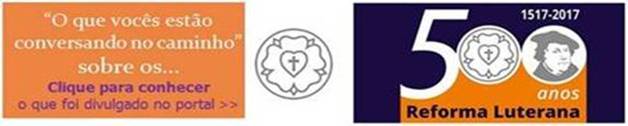 Comunicando...MANIFESTAÇÃO DO SÍNODO SUDESTEESTUPRO E A CULTURA MACHISTA BRASILEIRAVEJA AQUI >>>Violência de Gênero - Estudo BíblicoComunicando...MANIFESTAÇÃO DO SÍNODO SUDESTEESTUPRO E A CULTURA MACHISTA BRASILEIRAVEJA AQUI >>>Violência de Gênero - Estudo BíblicoNotícias das Comunidades e Paróquias do Sinodo Sudeste publicadas no 
Portal Luteranos  - Alguns destaques das últimas Semanas:12/06/2016         Domingo Fraterno na Igreja Luterana de Santos 12/06/201601/06/2016         CULTOS E EVENTOS EM JUNHO DE 201601/06/2016         Estudo Bíblico: Violência de Gênero01/06/2016         Meditação: João 13.31-35 - Amar como Jesus amou?01/06/2016         Calendário 201630/05/2016         Manifestação: Estupro e Cultura Machista Brasileira29/05/2016         Culto de desinstalação do P. Alberi Neumann da Comunidade em Limeira/SP27/05/2016         Luteranos Santos - Boletim Semanal Nº 101 - 160527 - Lucas 7,1-1027/05/2016         Capela de Cristo Luterana - Boletim Expresso - Nº 304 – 160527 - Lucas 7,1-1027/05/2016         Predica: As pessoas e os símbolos que nos levam até Jesus22/05/2016         MENSAGEM DA XX ASSEMBLEIA SINODAL DO SÍNODO SUDESTE ÀS COMUNIDADES22/05/2016         Celebrando a Trindade22/05/2016         Culto de Confirmação na Igreja Luterana de Santos 22/05/201621/05/2016         XX Assembleia Sinodal do Sínodo Sudeste23/05/2016         Meditação: Um chamado a Reforma – Educação – Transformação17/05/2016         Meditação: Ter a quem recorrer, ajuda a clarear o rumo e acertar a direção!16/05/2016         Pentecostes13/05/2016         Palavra do Presbitério: Dar o meu melhor”13/05/2016         Meditação: É tempo para Reconciliação: “A ponte do perdão.”Notícias das Comunidades e Paróquias do Sinodo Sudeste publicadas no 
Portal Luteranos  - Alguns destaques das últimas Semanas:12/06/2016         Domingo Fraterno na Igreja Luterana de Santos 12/06/201601/06/2016         CULTOS E EVENTOS EM JUNHO DE 201601/06/2016         Estudo Bíblico: Violência de Gênero01/06/2016         Meditação: João 13.31-35 - Amar como Jesus amou?01/06/2016         Calendário 201630/05/2016         Manifestação: Estupro e Cultura Machista Brasileira29/05/2016         Culto de desinstalação do P. Alberi Neumann da Comunidade em Limeira/SP27/05/2016         Luteranos Santos - Boletim Semanal Nº 101 - 160527 - Lucas 7,1-1027/05/2016         Capela de Cristo Luterana - Boletim Expresso - Nº 304 – 160527 - Lucas 7,1-1027/05/2016         Predica: As pessoas e os símbolos que nos levam até Jesus22/05/2016         MENSAGEM DA XX ASSEMBLEIA SINODAL DO SÍNODO SUDESTE ÀS COMUNIDADES22/05/2016         Celebrando a Trindade22/05/2016         Culto de Confirmação na Igreja Luterana de Santos 22/05/201621/05/2016         XX Assembleia Sinodal do Sínodo Sudeste23/05/2016         Meditação: Um chamado a Reforma – Educação – Transformação17/05/2016         Meditação: Ter a quem recorrer, ajuda a clarear o rumo e acertar a direção!16/05/2016         Pentecostes13/05/2016         Palavra do Presbitério: Dar o meu melhor”13/05/2016         Meditação: É tempo para Reconciliação: “A ponte do perdão.”Notícias das Comunidades e Paróquias do Sinodo Sudeste publicadas no 
Portal Luteranos  - Alguns destaques das últimas Semanas:12/06/2016         Domingo Fraterno na Igreja Luterana de Santos 12/06/201601/06/2016         CULTOS E EVENTOS EM JUNHO DE 201601/06/2016         Estudo Bíblico: Violência de Gênero01/06/2016         Meditação: João 13.31-35 - Amar como Jesus amou?01/06/2016         Calendário 201630/05/2016         Manifestação: Estupro e Cultura Machista Brasileira29/05/2016         Culto de desinstalação do P. Alberi Neumann da Comunidade em Limeira/SP27/05/2016         Luteranos Santos - Boletim Semanal Nº 101 - 160527 - Lucas 7,1-1027/05/2016         Capela de Cristo Luterana - Boletim Expresso - Nº 304 – 160527 - Lucas 7,1-1027/05/2016         Predica: As pessoas e os símbolos que nos levam até Jesus22/05/2016         MENSAGEM DA XX ASSEMBLEIA SINODAL DO SÍNODO SUDESTE ÀS COMUNIDADES22/05/2016         Celebrando a Trindade22/05/2016         Culto de Confirmação na Igreja Luterana de Santos 22/05/201621/05/2016         XX Assembleia Sinodal do Sínodo Sudeste23/05/2016         Meditação: Um chamado a Reforma – Educação – Transformação17/05/2016         Meditação: Ter a quem recorrer, ajuda a clarear o rumo e acertar a direção!16/05/2016         Pentecostes13/05/2016         Palavra do Presbitério: Dar o meu melhor”13/05/2016         Meditação: É tempo para Reconciliação: “A ponte do perdão.”As edições do Boletim Semanal estão na página do Sínodo Sudeste no portal Luteranos.     TODOS  2016
Você está recebendo este Boletim Semanal por estar cadastrado em nosso Banco de Dados.
Caso não queira mais receber este Boletim, por favor, clique aqui.
Caso desejar alterar ou incluir novo endereço de e-mail para receber este Boletim, clique aquiAs edições do Boletim Semanal estão na página do Sínodo Sudeste no portal Luteranos.     TODOS  2016
Você está recebendo este Boletim Semanal por estar cadastrado em nosso Banco de Dados.
Caso não queira mais receber este Boletim, por favor, clique aqui.
Caso desejar alterar ou incluir novo endereço de e-mail para receber este Boletim, clique aquiAs edições do Boletim Semanal estão na página do Sínodo Sudeste no portal Luteranos.     TODOS  2016
Você está recebendo este Boletim Semanal por estar cadastrado em nosso Banco de Dados.
Caso não queira mais receber este Boletim, por favor, clique aqui.
Caso desejar alterar ou incluir novo endereço de e-mail para receber este Boletim, clique aquiAs edições do Boletim Semanal estão na página do Sínodo Sudeste no portal Luteranos.     TODOS  2016
Você está recebendo este Boletim Semanal por estar cadastrado em nosso Banco de Dados.
Caso não queira mais receber este Boletim, por favor, clique aqui.
Caso desejar alterar ou incluir novo endereço de e-mail para receber este Boletim, clique aquiAs edições do Boletim Semanal estão na página do Sínodo Sudeste no portal Luteranos.     TODOS  2016
Você está recebendo este Boletim Semanal por estar cadastrado em nosso Banco de Dados.
Caso não queira mais receber este Boletim, por favor, clique aqui.
Caso desejar alterar ou incluir novo endereço de e-mail para receber este Boletim, clique aqui